Publicado en Nacional el 22/10/2021 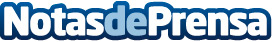 BIM modernizará la estación de Madrid ChamartínAdif Alta Velocidad ha licitado un contrato para la prestación de servicios de asistencia y consultoría con la revolucionaria metodología colaborativa, que contempla actuaciones tanto en el ámbito ferroviario como en el urbanístico, por un importe de 4,7 millones de euros y un plazo de ejecución de 48 mesesDatos de contacto:Paula Etxeberria649 71 88 24Nota de prensa publicada en: https://www.notasdeprensa.es/bim-modernizara-la-estacion-de-madrid-chamartin_1 Categorias: Madrid Software Otros Servicios Construcción y Materiales Consultoría http://www.notasdeprensa.es